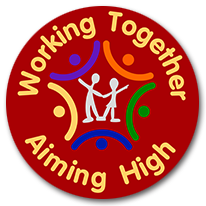 nnBearpark Art & Design Curriculum for Year 1      What are the aims and intentions of this art curriculum? Key Aims:- In Art & Design we want to give children a wide range of opportunities – anyone can do anything.  To ensure all pupils produce creative work. Become proficient in drawing, painting, sculpture and other art, craft and design techniques. Know about great artists and understand the historical and cultural development of their art forms. Evaluate and analyse creative works using the language or art, craft and design.nnBearpark Art & Design Curriculum for Year 1      What are the aims and intentions of this art curriculum? Key Aims:- In Art & Design we want to give children a wide range of opportunities – anyone can do anything.  To ensure all pupils produce creative work. Become proficient in drawing, painting, sculpture and other art, craft and design techniques. Know about great artists and understand the historical and cultural development of their art forms. Evaluate and analyse creative works using the language or art, craft and design.nnBearpark Art & Design Curriculum for Year 1      What are the aims and intentions of this art curriculum? Key Aims:- In Art & Design we want to give children a wide range of opportunities – anyone can do anything.  To ensure all pupils produce creative work. Become proficient in drawing, painting, sculpture and other art, craft and design techniques. Know about great artists and understand the historical and cultural development of their art forms. Evaluate and analyse creative works using the language or art, craft and design.nnBearpark Art & Design Curriculum for Year 1      What are the aims and intentions of this art curriculum? Key Aims:- In Art & Design we want to give children a wide range of opportunities – anyone can do anything.  To ensure all pupils produce creative work. Become proficient in drawing, painting, sculpture and other art, craft and design techniques. Know about great artists and understand the historical and cultural development of their art forms. Evaluate and analyse creative works using the language or art, craft and design.nnBearpark Art & Design Curriculum for Year 1      What are the aims and intentions of this art curriculum? Key Aims:- In Art & Design we want to give children a wide range of opportunities – anyone can do anything.  To ensure all pupils produce creative work. Become proficient in drawing, painting, sculpture and other art, craft and design techniques. Know about great artists and understand the historical and cultural development of their art forms. Evaluate and analyse creative works using the language or art, craft and design.nnBearpark Art & Design Curriculum for Year 1      What are the aims and intentions of this art curriculum? Key Aims:- In Art & Design we want to give children a wide range of opportunities – anyone can do anything.  To ensure all pupils produce creative work. Become proficient in drawing, painting, sculpture and other art, craft and design techniques. Know about great artists and understand the historical and cultural development of their art forms. Evaluate and analyse creative works using the language or art, craft and design.TermTopicKnowledge & Suggested Artists/Designers/ArchitectsSkillsVocabularyAssessmentAutumn 1Me and my home/Let’s celebratePAINTUse the work of artists to replicate ideas or inspire own work. Describe the work of Jackson Pollock.  Also consider Vincent Van Gough and works from different cultures e.g. Chinese block prints.Hold a large brush correctly.Consider consistency when applying paint.Experiment with the amount of paint applied and develop control.Mix primary and secondary colours to create secondary colours and be able to name them.Create a wash to form a background with a large brush.Control, consistency, light, dark, primary & secondary colours,water colours,poster paint.Spring 1People and places/Local talesCOLLAGELook at Pop Art to represent popular objects from current culture. Look at sculptures of known artists Henry Moore.Also local artists like Tom McGuiness and Norman Cornish.Collect ideas in sketch books.Make collages based on simple drawings using paper and materials.Collect natural materials to create a temporary collage.Look at sculptures and try to recreate them.Develop understanding of 2D and 3D in terms of art workWork with different materials.Consider specific works.Investigate clay.Malleable, rigid, sculptors,Observational drawing, detail, pattern.Summer 1Rivers/ JourneysDRAWUse the work of artists to replicate ideas or inspire own work.Look at the work by artists Monet on rivers. Look at graphic design by Morag Myerscough or Architects like Christopher Wren or Henry Ford.Consider specific works such as Richard Long’s ‘Mud Hand Circles.’ to do a larger display.Begin to control lines to create simple drawings from observations.Draw on a small and larger scale.Use thick pens, chalk, crayon, pastels and charcoal and colour within the line.Sponge print to form patterns.Develop control of printing within outline or cut out shape.Fingerprint, block print to form patterns.Work from observations.Shape, detail, smudge, surface, pressure.